KLASA:400-08/16-01/23URBROJ:2113/03-03-16-9Stubičke Toplice, 20.12.2016.Na temelju članka 20. st. 4. t. 1. Zakona o boravišnoj pristojbi (Nar. nov. br. 152/08, 59/09, 97/13, 158/13, 30/14) i članka 46. st. 1. t. 3. Statuta Općine Stubičke Toplice (Službeni glasnik Krapinsko-zagorske županije br. 16/09 i 9/13) Načelnik Općine Stubičke Toplice donosi prijedlog1. IZMJENE ODLUKE O PROGRAMU UTROŠKA SREDSTAVA BORAVIŠNE PRISTOJBE ZA 2016. GODINUČlanak 1.	Programom utroška sredstava boravišne pristojbe za 2016. godinu raspoređuju se sredstva boravišne pristojbe namijenjena poboljšanju uvjeta boravka turista na području Općine Stubičke Toplice.Članak 2.	Općina Stubičke Toplice u Proračunu za 2016. godinu planira ostvariti prihod od boravišne pristojbe u iznosu od 40.000,00 kuna.Članak 3.	Sredstva iz članka 2. utrošit će se za program razvoja turizma koji će provoditi Turistička zajednica Općine Stubičke Toplice.NačelnikOpćine Stubičke TopliceVladimir Bosnar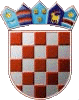 REPUBLIKA HRVATSKAKRAPINSKO-ZAGORSKA ŽUPANIJAOPĆINA STUBIČKE TOPLICENAČELNIK